1. Какой трагедии посвящена башкирская народная песня «Тевкелев»?1. проклятие царского чиновника за его зверства при подавлении башкирского восстания1735-1740 гг.;2. о карательной команде, которая дотла сожгла деревню башкир;3. о дикой расправе над мирным населением.2. Назовите авторов картин «Поимка Салавата», «Допрос Салавата», «Непокоренная воля»:1. Нечаева Т.;2. Лежнев А.;3. Тавасиев С.;4. Кузнецов А.;5. Исмагилов З.;6. Ишбулатов Р.3. Назовите авторов, которые увековечили образ Салавата Юлаева в скульптуре:1. Нечаева Т.;2. Лежнев А.;3. Тавасиев С.;4. Кузнецов А.;5. Исмагилов З.4. Назовите автора оперы «Салават Юлаев»:1. Лежнев А.;2. Исмагилов З.;3. Нечаева Т.;4. Тавасиев С.;5. Кузнецов А.5. Когда была учреждена премия имени Салавата Юлаева?1. 1932 г.;2. 1934 г.;3. 1919 г.;4. 1935 г.;5. 1961 г.;6. 1967 г.6. В каком году открылась национальная студия при Московской консерватории?1. 1932 г.;2. 1934 г.;3. 1919 г.;4. 1935 г.;5. 1961 г.7. В каком году открылось башкирское отделение при Ленинградском хореографическом училище?1. 1932 г.;2. 1934 г.;3. 1919 г.;4. 1935 г.;5. 1961 г.;6. 1967 г.8. Назовите первые башкирские оперы:1. «Прекрасная мельничиха»;2. «Евгений Онегин»;3. «Русалка»;4. «Риголетто»;5. «Кармен»;6. «Фауст».9. Что такое орхоно-енисейская письменность?1. письменность тюрков;2. надписи, выдолбленные на каменных плитах;3. загадочная письменность;4. орхоно-енисейские памятники;5. руническое письмо;6. разновидность рунического письма.10. В каком году открылся Башкирский драматический театр?1. 30 ноября 1908 года;2. 4 декабря 1919 года;3. 14 сентября 1909 года.11. Когда Башкирский драматический театр был удостоен звания «академиический»?1. 1931 г.;2. 1932 г.;3. 1934 г.;4. 1935 г.;5. 1937 г.;6. 1939 г.12. Назовите театральных деятелей, сыгравших роль в становлении Башкирского драматического театра:1. Муртазин-Иманский В.;2. Мингажев Г.;3. Зубаиров А.;4. Бухарский Х.;5. Юсупова Б.;6. Карамышев Г.13. Назовите автора романа «Салават Юлаев»:1. Аксаков С.;2. Асанбаев Н.;3. Хусаинов Г.;4. Гафури М.;5. Бабич Ш.;6. Злобин С.14. О чём (или о ком) идет речь в данной зарисовке?«Мчатся на своих степных конях башкиры в красных суконных кафтанах, обшитых позументами, в высоких остроконечных шапках, вооруженные пиками, луками и колчанами со стрелами; в числе их резко обозначаются витязи (батыры), покрытые сверх кафтанов кольчугами, в железных шлемах».1. о многочисленных сражениях;2. о внешнем виде башкирских воинов;3. о национальных военных доспехах;4. о присутствии на богослужении у башкир.15. При возвращении из Парижа один башкирский сотник в 1813 году в городе Веймар подарил великому немецкому поэту и государственному деятелю лук и стрелы. Об этом мы узнаем из письма самого поэта от 5 января 1814 года своему другу Требру. Назовите поэта:1. Требру;2. Джантюри;3. Кутузову;4. Гёте;5. Наполеону;6. Мырдашеву.16. Башкирские исторические песни об Отечественной войне 1812 года довольно разнообразны как по содержанию, так и по поэтике. Многие песни отражают проводы башкир на войну, назовите их:1. «Французская»;2. «Ерян кашка» («Рыжий конь»);3. «Иремель»;4. «Хаары Сяс» («Русоволосая»);5. «Вторая армия»;6. «Ахмет Баик».17. В этой песне говорится, что 12 башкирских полков разгромили французов, французский генерал попал в плен и поэтому «не рвутся вражеские ядра». О какой песне идет речь?1. «Французская»;2. «Ерян кашка» («Рыжий конь»);3. «Иремель»;4. «Хаары Сяс» («Русоволосая»);5. «Вторая армия»;6. «Ахмет Баик».18. Эта песня имеет маршеобразный характер, которая названа именем полководца, прославляется дружба башкирского и русского народов:1. «Любизар»;2. «Ерян кашка» («Рыжий конь»);3. «Иремель»;4. «Хаары Сяс» («Русоволосая»);5. «Вторая армия»;6. «Ахмет Баик».19. Героем многих песен и предания является предводитель башкирских войск. Рассказ в нем ведется от имени народа. Он умен и прост в обращении, его приказы всегда обоснованы и справедливы.1. Кутузов М.;2. Кудряшев П.;3. Мырдашев К.;4. Свиньину П.20. Назовите песни об Отечественной войне 1812 года, которые появились в начале 20-х годов ХIХ века:1. «Любизар»;2. «Прощание башкирца с милой»;3. «Иремель»;4. «Песнь башкирца перед сражением»;5. «Вторая армия»;6. «Песнь башкирца после сражения».21. Из какого произведения отрывок?В чистом небе две ласточки кружат, парят,И концы быстрых крыл у обеих черны.Коли враг посягнул на свободу страны,Разве дома мы все оставаться должны?1. «Кутузов»;2. «Кахым-туря»;3. «Ахмет-Баик»;4. «Вторая армия»;5. «Иремель»;6. «Батыр-егет».22. Определи название произведения по его краткому содержанию:Меч булатный в воздухе сверкает,А в колчане стрелы шелестят.Коль батыр навстречу битве скачет,Все французы в ужасе дрожат.1. «Кутузов»;2. «Батыр-егет»;3. «Ахмет-Баик»;4. «Вторая армия»;5. «Иремель»;6. «Кахым –туря».23. Определи название произведения, прочитав отрывок:«…А башкиры и не слышали о том, что на русскую землю напали французы. Узнав об этом, вся башкирская земля встала на ноги. Все начали готовиться к великому походу: готовили луки и стрелы, сушили и коптили мясо, шили шубы и полушубки. Никто не сидел без дела…»1. «Кутузов»;2. «Батыр-егет»;3. «Ахмет-Баик»;4. «Вторая армия»;5. «Иремель»;6. «Кахым –туря».24. Родился в 1734 году в ауле Аркаул современного Салаватского района. Был знаком с Юлаем Азналиным. В 1773 году напутствовал Салавата, а в 1812 году – батыров, уезжающих на войну с французами. Назовите его имя:1. Куват-сэсэн;2. Абдулла-ахун;3. Тухват-кантон;4. Альмухамет-кантон;5. Бииш-сэсэн;6. Баик-сэсэн Аблаев.25. В 1814 году вернувшись с войны батыров, Аблаев встречал песней, которая сохранилась до наших дней под названием:1. «Баик»;2. «Буранбай»;3. «Бииш-батыр»;4. «Армия»;5. «Порт-Артур».26. Старая мера длины, равен 71 см:1. урамал;2. пуд;3. аршин;4. куры.27. Легендарный военачальник башкирских войск в Отечественной войне 1812 года. Родился в ауле Аюсы современного Стерлитамакского района. По фольклорным данным, был отравлен из зависти русскими офицерами при возвращении с войны:1. Кутузов М.;2. Кудряшев П.;3. Азналин Ю.;4. СвиньинуП.;5. Мырдашев К.;6. Давлетшин А.28. Офицерский чин, соответствующий капитану:1. Хорунжий;2. Есаул.29. Офицерский чин, соответствующий лейтенанту:1. Хорунжий;2. Есаул.30. Русский полководец, фельдмаршал. Ученик Суворова. Участник многочисленных русско-турецких, русско-австрийских войн. В Отечествен-ную войну 1812 года под его командованием была разгромлена наполеоновская армия.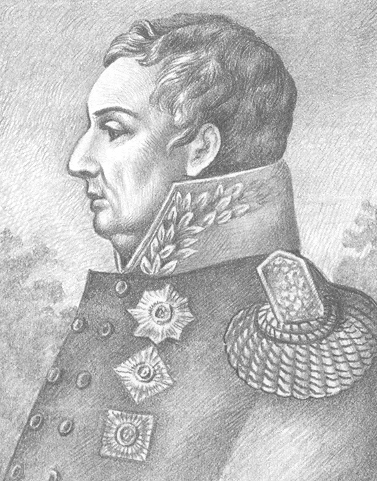 1. Суворов М.;2. Куватов А.;3. Перовский В.;4. Пугачев Е.;5. Александр I;6. Кутузов М.31. В каком году в Башкортостане была введена так называемая кантонная система управления, которая просуществовала до 1865 года?1. 1798 г.;2. 1820 г.;3. 1846 г.;4. 1863 г.;5. 1827 г.;6. 1849 г.32. Назовите величественный архитектурный ансамбль с мечетью и минаретом в городе Оренбурге, который был построен по инициативе генерал-губернатора Перовского В. в 1838-1844 годах как Башкирский народный дом на народные деньги:1. Абдулла-ахун;2. Перовский дом;3. Караван-Сарай;4. Башкирский педагогический техникум.33. Возвращен ли сегодня «Караван Сарай» башкирскому народу:1. да;2. нет.34. Горный хребет в современном Абзелиловском районе:1. гора Ирендык;2. гора Уралтау;3. гора Кырыкты.35. В каком веке Ислам стал проникать в наш край?1. XIX в.;2. X в.;3. XVI в.;4. XVIII в.36. Назовите известного русского этнографа и музыковеда, который, посетив Башкортостан в конце ХIХ века, писал: «Нам не встречалось ни одной деревни башкирской, в которой не было бы мечети»:1. Фахретдинов Р.;2. Пугачев Е.;3. Юлаев С.;4. Рыбаков С.;5. Тукаев Н.;6. Шарипов Г.37. На основе, какой графики и азбуки постепенно была сформирована «старотюркская письменность», или «книжный язык тюрки»:1. татарской;2. казахской;3. русской;4. персидской;5. арабской.38. Что означает на арабском мектеб?1. место, где пишут;2. место, где изучают.39. Что означает на арабском медресе?1. место, где пишут;2. место, где изучают.40. В каком году Александр I организовывает Министерство народного просвещения?1. 1734 г.;2. 1735 г.;3. 1744 г.;4. 1789 г.;5. 1802 г.;6. 1820 г.41. Неплюевский кадетский корпус оставил значительный след в культурной жизни губернии. Назовите видных представителей башкирской интеллигенции, которые учились в нем:1. Гафури М.;2. Биксурин М.;3. Иванов М.;4. Терегулов Г.;5. Кукляшев С.;6. Уметбаев М.42. Для подготовки педагогических кадров открылись учительские семинарии и институты в:1. Благовещенске (1876);2. Стерлитамаке (1889);3. Бирске (1882);4. Сибае (1909);5. Уфе (1909);6. Белебее (1914).43. Назовите основателя в Троицке медресе «Расулия» (1884 г.):1. Расулев З.;2. Гафури М.;3. Гусманов Х.;4. Еникеев И.;5. Хусаинов А. и М.;6. Камалетдинов З.44. В каком году в Уфе открывается 12-годичное медресе «Гусмания»?1. 1884 г.;2. 1833 г.;3. 1887 г.;4. 1917 г.;5. 1893 г.;6. 1934 г.45. Год открытия в Оренбурге братьями-промышленниками Хусаиновыми медресе «Хусаиния»:1. 1884 г.;2. 1833 г.;3. 1887 г.;4. 1917 г.;5. 1889 г.;46. Назовите год и название медресе, которое было открыто по инициативе Камалетдинова в октябре на средства, пожертвованные национальной буржуазией:1. 1884, «Расулия»;2. 1906, «Галия»;3. 1887, «Гусмания»;4. 1889, «Хусаиния».47. Преподавание, каких предметов было в медресе на уровне высших учебных заведений?1. история;2. литература;3. философия;4. ислам;5. астрономия;